KORIJENGRAĐA I ULOGAZADATCI ZA UČENIKE:PONOVI IZ BILJEŽNICE I IZ UDŽBENIKA SVE O KORIJENU, GRAĐI I ULOZI KORIJENA (SAMOSTALNO ILI UZ POMOĆ RODITELJA)RIJEŠI ZADATKE (POVEŽI TOČNO, DOPUNI) (SAMOSTALNO ILI UZ POMOĆ RODITELJA)ZALIJEPI NL U BILJEŽNICU/ PREPIŠI I NACRTAJ U BILJEŽNICU (AKO NEMAŠ PRINTER) (SAMOSTALNO ILI UZ POMOĆ RODITELJA)ZADATCI:ZAOKRUŽI KORIJENJE NA SLIKAMA: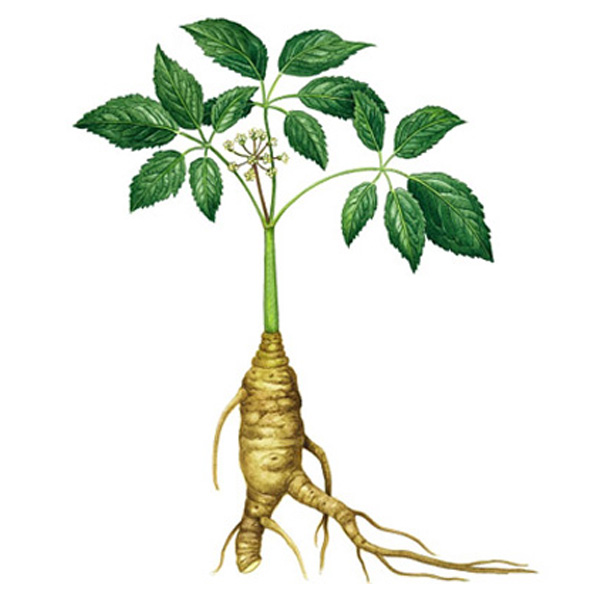 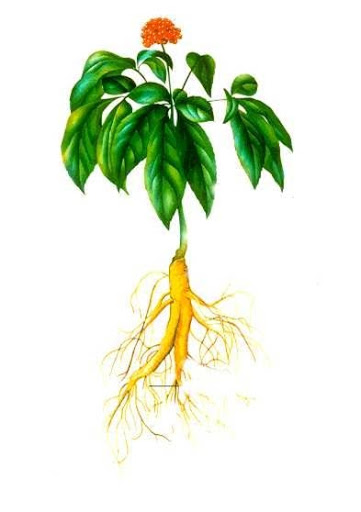 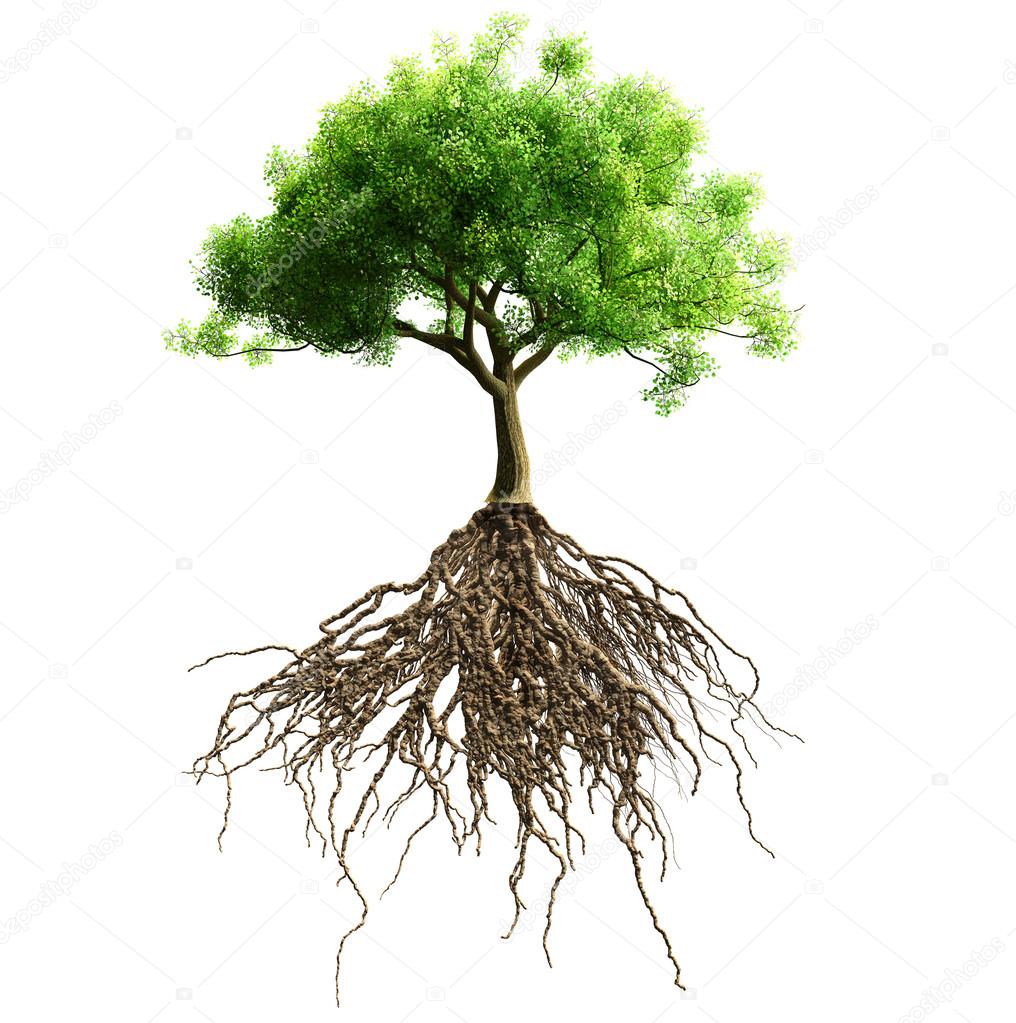 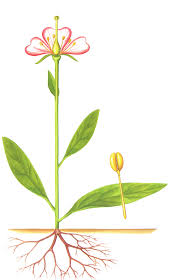 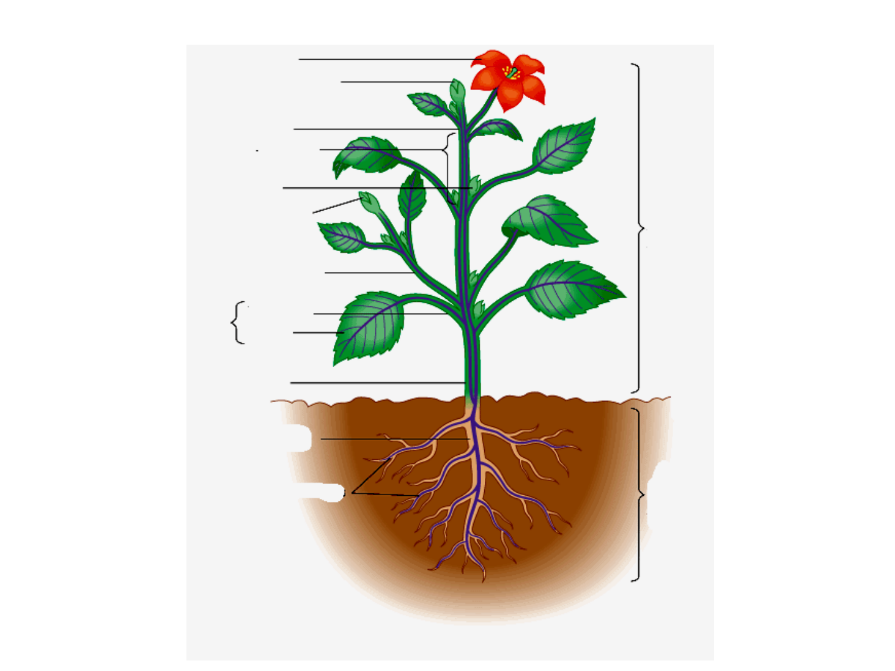 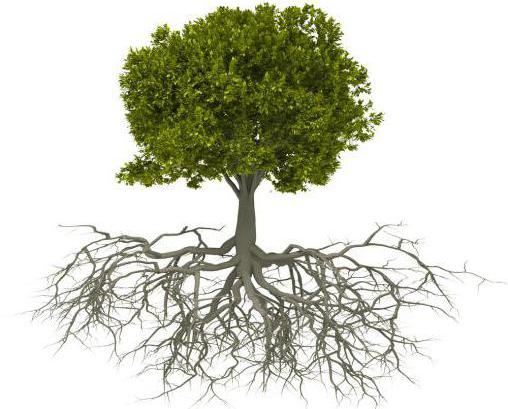 ZAOKRUŽI RAZGRANATI KORIJEN: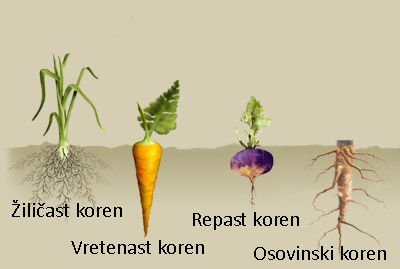 ZAOKRUŽI ČUPAV KORIJEN: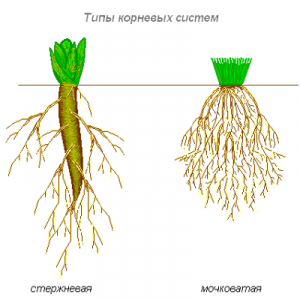 ZAOKRUŽI TRI ULOGE KORIJENA:UPIJA VODUNOSI LIŠĆE, CVJETOVE I PLODOVEPRIČVRŠĆUJE BILJKU ZA TLOPROVODI VODUSKLADIŠTE JE HRANJIVIH TVARI